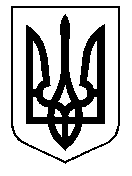 ТАЛЬНІВСЬКА РАЙОННА РАДАЧеркаської областіР  І  Ш  Е  Н  Н  Я01.12.2017                                                                                     № 19-18/VІІПро передачу майна яке належить до спільної власності територіальних громад сіл і міста Тальнівського району	Відповідно статтей 43, 59, 60 Закону України “Про місцеве самоврядування в Україні”,  Закону України «Про передачу об’єктів права державної та комунальної власності», рішення районної ради від 29.05.2012 №14-5 „Про затвердження Положення про управління об’єктами спільної  власності територіальних громад сіл і міста Тальнівського району”, враховуючи пропозиції Тальнівської міської ради, клопотання редактора комунального підприємства-редакції районної газети «Тальнівщина», директора районного будинку культури  районна рада ВИРІШИЛА:Передати безоплатно відповідно до вимог чинного законодавства: із спільної власності територіальних громад сіл і міста Тальнівського району до комунальної власності Тальнівської міської об’єднаної територіальної громади в особі Тальнівської міської ради меморіальну дошку присвячену Василю Симоненку, яка знаходиться на балансі комунального підприємства-редакції районної газети «Тальнівщина» та встановлена на будівлі розміщеній за адресою: м. Тальне, вул. Гагаріна, 33, (інвентарний           № 10900001)  первісною вартістю 1800 грн., залишковою вартістю 1800 грн.   з балансу Тальнівської районної ради на баланс Тальнівського районного будинку культури мікрофон WR-202RNMX-286 (інвентарний                  № 10400068)  первісною вартістю 1173 грн., залишковою вартістю 0 грн.   з балансу Тальнівського районного будинку культури на баланс Тальнівської районної ради мікрофон шнуровий SHURE 606 (інвентарний                № 10490140) первісною вартістю 228 грн., залишковою вартістю 0 грн. та настільну мікрофонну стійку первісною вартістю 65 грн., залишковою вартістю 0 грн.Редактору комунального підприємства - редакції районної газети «Тальнівщина», керуючому справами виконавчого апарату районної ради, директору районного будинку культури здійснити передачу майна відповідно пункту 1 цього рішення та акти приймання - передачі надати у 10-ти денний термін до районної ради.Контроль за виконанням рішення покласти на постійну комісію районної ради з питань комунальної власності, промисловості та регуляторної політики.Голова районної ради							            В.Любомська